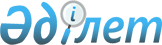 О внесении изменений и дополнений в решение 23 сессии Темиртауского городского маслихата от 24 декабря 2009 года N 23/5 "О городском бюджете на 2010-2012 годы"
					
			Утративший силу
			
			
		
					Решение Темиртауского городского маслихата Карагандинской области от 11 марта 2010 года N 27/4. Зарегистрировано Управлением юстиции города Темиртау Карагандинской области 01 апреля 2010 года N 8-3-99. Прекратило свое действие в связи с истечением срока - (письмо аппарата маслихата города Темиртау Карагандинской области от 26 апреля 2011 года № 5-24/185)      Сноска. Прекратило свое действие в связи с истечением срока - (письмо аппарата маслихата города Темиртау от 26.04.2011 № 5-24/185).

      В соответствии с Бюджетным кодексом Республики Казахстан от 4 декабря 2008 года, Законом Республики Казахстан от 23 января 2001 года "О местном государственном управлении и самоуправлении в Республике Казахстан", городской маслихат РЕШИЛ:



      1. Внести в решение 23 сессии Темиртауского городского маслихата от 24 декабря 2009 года N 23/5 "О городском бюджете на 2010-2012 годы" (регистрационный номер 8-3-89, опубликовано в газетах "Темиртау" от 28 января 2010 года N 4 и 3 февраля 2010 года N 5, "Зеркало" от 27 января 2010 года N 4, 3 февраля 2010 года N 5), следующие изменения и дополнения:



      1) в пункте 1:

      в подпункте 2):

      цифры "9747207" заменить цифрами "10079959";

      в подпункте 5):

      цифры "30646" заменить цифрами "363398";

      подпункт 6) изложить в следующей редакции:

      "6) финансирование дефицита (использование профицита) бюджета – 363398 тысяч тенге, в том числе:

      поступление займов – 0 тысяч тенге;

      погашение займов - 0 тысяч тенге;

      используемые остатки бюджетных средств – 363398 тысяч тенге.

      Финансирование дефицита бюджета произвести за счет использования свободных остатков бюджетных средств, образовавшихся на начало 2010 финансового года в сумме 363398 тысяч тенге.";



      2) пункт 5 изложить в следующей редакции:

      "5. Предусмотреть в составе расходов городского бюджета на 2010 год по программе "Социальная помощь отдельным категориям нуждающихся граждан по решениям местных представительных органов" - 69058 тысяч тенге, в том числе:

      на оказание материальной помощи участникам и инвалидам Великой Отечественной войны для оплаты за эксплуатационные услуги и услуги газоснабжения - 1590 тысяч тенге. Определить размер помощи на одного человека 1060 тенге в месяц;

      на оказание социальной помощи отдельным категориям граждан на проезд в городском общественном транспорте (кроме такси и трамвая) - 29925 тысяч тенге, в том числе:

      1) инвалидам 1, 2, 3 групп;

      2) детям-инвалидам до 18 лет, воспитывающимся и обучающимся на дому, или получателю государственного социального пособия на ребенка-инвалида до 18 лет (в случае если ребенок малолетний или не передвигается);

      3) бывшим несовершеннолетним узникам концлагерей, гетто и других мест принудительного содержания, созданных фашистами и их союзниками в период второй мировой войны;

      4) гражданам, работавшим в период блокады в городе Ленинграде на предприятиях, в учреждениях и организациях города и награжденным медалью "За оборону Ленинграда" и знаком "Житель блокадного Ленинграда";

      5) семьям погибших воинов–интернационалистов (получатели специального государственного пособия);

      6) вдовам воинов, погибших (умерших), пропавших без вести в Великой Отечественной войне, не вступившим в повторный брак;

      7) лицам, принимавшим участие в ликвидации последствий катастрофы на Чернобыльской АЭС в 1986-1989 годах;

      8) участникам боевых действий на территории других государств;

      9) многодетным матерям, имеющим четырех и более совместно проживающих несовершеннолетних детей (в том числе детей, обучающихся в высших и средних учебных заведениях, после достижения ими совершеннолетия до времени окончания ими учебных заведений);

      10) лицам, больным туберкулезом, на период амбулаторного лечения по справкам государственного учреждения "Противотуберкулезный диспансер города Темиртау";

      для категорий граждан указанных в подпунктах 1, 10 социальную помощь предоставить в виде льготного проездного билета. Определить стоимость льготного проездного билета - 1050 тенге, для остальных категорий граждан социальную помощь определить в виде ежемесячной денежной компенсации за проезд в сумме 500 тенге;

      на оказание материальной помощи ко Дню Победы - 27002 тысяч тенге следующим категориям граждан:

      1) лицам вольнонаемного состава Советской Армии, Военно-Морского Флота, войск и органов внутренних дел и государственной безопасности бывшего Союза ССР, занимавшим штатные должности в воинских частях, штабах, учреждениях, входивших в состав действующей армии в период Великой Отечественной войны, либо находившимся в соответствующие периоды в городах, участие в обороне которых засчитывалось до 1 января 1998 года в выслугу лет для назначения пенсии на льготных условиях, установленных для военнослужащих частей действующей армии;

      2) гражданам, работавшим в период блокады в городе Ленинграде на предприятиях, в учреждениях и организациях города и награжденным медалью "За оборону Ленинграда" и знаком "Житель блокадного Ленинграда";

      3) бывшим несовершеннолетним узникам концлагерей, гетто и других мест принудительного содержания, созданных фашистами и их союзниками в период второй мировой войны;

      4) участникам боевых действий на территории других государств;

      5) лицам, принимавшим участие в ликвидации последствий катастрофы на Чернобыльской АЭС в 1986-1987 годах;

      6) семьям военнослужащих, погибших (пропавших без вести) или умерших вследствие ранения, контузии, увечья, заболевания, полученных в период боевых действий в Афганистане или в других государствах, в которых велись боевые действия;

      7) женам (мужьям) умерших инвалидов войны и приравненных к ним инвалидов, а также женам (мужьям) умерших участников войны, партизан, подпольщиков, граждан, награжденных медалью "За оборону Ленинграда" и знаком "Житель блокадного Ленинграда", признававшихся инвалидами в результате общего заболевания, трудового увечья и других причин (за исключением противоправных), которые не вступали в другой брак;

      8) родителям и не вступившим в повторный брак вдовам воинов, погибших (умерших, пропавших без вести) в Великой Отечественной войне;

      9) лицам, награжденным орденами и медалями бывшего Союза ССР за самоотверженный труд и безупречную воинскую службу в тылу в годы Великой Отечественной войны, а также лицам, проработавшим (прослужившим) не менее шести месяцев с 22 июня 1941 года по 9 мая 1945 года и не награжденным орденами и медалями бывшего Союза ССР за самоотверженный труд и безупречную воинскую службу в тылу в годы Великой Отечественной войны.

      Размер помощи определить:

      гражданам, перечисленным в подпункте 1) - 50000 тенге;

      гражданам, перечисленным в подпунктах 2), 3), 7), 8) - 10000 тенге;

      гражданам, перечисленным в подпунктах 4), 5), 6) - 3000 тенге;

      гражданам, перечисленным в подпункте 9) - 5000 тенге;

      на оказание материальной помощи в связи с ростом цен на основные продукты питания в размере одного месячного расчетного показателя получателям государственной адресной социальной помощи, обратившимся за назначением пособия в течение 2010 года - 5772 тысяч тенге;

      на оказание государственного социального заказа по перевозке инвалидов, имеющих затруднения в передвижении - 4452 тысяч тенге;

      на оказание государственного социального заказа, по обучению инвалидов по зрению компьютерной грамотности - 317 тысяч тенге.";



      3) в пункте 8 цифры "10000" заменить цифрами "26131";



      4) приложения 1, 5 к указанному решению изложить в новой редакции согласно приложениям 1, 2 к настоящему решению.



      2. Настоящее решение вводится в действие с 1 января 2010 года.      Председатель сессии,

      секретарь маслихата                        А. Аркатов      СОГЛАСОВАНО      Начальник государственного

      учреждения "Отдел экономики и бюджетного

      планирования города Темиртау"

      Б. Кунакаева

      11 марта 2010 года

Приложение 1

к решению 27 сессии Темиртауского

городского маслихата

от 11 марта 2010 года N 27/4Приложение 1

к решению 23 сессии Темиртауского

городского маслихата

от 24 декабря 2009 года N 23/5

Городской бюджет на 2010 год

Приложение 2

к решению 27 сессии Темиртауского

городского маслихата

от 11 марта 2010 года N 27/4Приложение 5

к решению 23 сессии Темиртауского

городского маслихата

от 24 декабря 2009 года N 23/5

Перечень бюджетных программ поселка Актау, финансируемых через аппарат акима поселка Актау и других администраторов городских бюджетных программ в 2010 году
					© 2012. РГП на ПХВ «Институт законодательства и правовой информации Республики Казахстан» Министерства юстиции Республики Казахстан
				КатегорияКатегорияКатегорияКатегорияСумма (тысяч тенге)КлассКлассКлассСумма (тысяч тенге)ПодклассПодклассСумма (тысяч тенге)НаименованиеСумма (тысяч тенге)12345I. Доходы97125611Налоговые поступления657079601Подоходный налог27997372Индивидуальный подоходный налог279973703Социальный налог20318581Социальный налог203185804Hалоги на собственность14895031Hалоги на имущество6598723Земельный налог6072894Hалог на транспортные средства22234205Внутренние налоги на товары, работы и услуги1996752Акцизы124323Поступления за использование природных и других ресурсов1219314Сборы за ведение предпринимательской и профессиональной деятельности523585Налог на игорный бизнес1295408Обязательные платежи, взимаемые за совершение юридически значимых действий и (или) выдачу документов уполномоченными на то государственными органами или должностными лицами500231Государственная пошлина500232Неналоговые поступления3402501Доходы от государственной собственности308751Поступления части чистого дохода государственных предприятий6305Доходы от аренды имущества, находящегося в государственной собственности3024504Штрафы, пени, санкции, взыскания, налагаемые государственными учреждениями, финансируемыми из государственного бюджета, а также содержащимися и финансируемыми из бюджета (сметы расходов) Национального Банка Республики Казахстан5501Штрафы, пени, санкции, взыскания, налагаемые государственными учреждениями, финансируемыми из государственного бюджета, а также содержащимися и финансируемыми из бюджета (сметы расходов) Национального Банка Республики Казахстан, за исключением поступлений от организаций нефтяного сектора55006Прочие неналоговые поступления26001Прочие неналоговые поступления26003Поступления от продажи основного капитала36273001Продажа государственного имущества, закрепленного за государственными учреждениями61871Продажа государственного имущества, закрепленного за государственными учреждениями618703Продажа земли и нематериальных активов3565431Продажа земли3421082Продажа нематериальных активов144354Поступления трансфертов274501002Трансферты из вышестоящих органов государственного управления27450102Трансферты из областного бюджета2745010Функциональная группаФункциональная группаФункциональная группаФункциональная группаФункциональная группаСумма (тысяч тенге)Функциональная подгруппаФункциональная подгруппаФункциональная подгруппаФункциональная подгруппаСумма (тысяч тенге)Администратор бюджетных программАдминистратор бюджетных программАдминистратор бюджетных программСумма (тысяч тенге)ПрограммаПрограммаСумма (тысяч тенге)НаименованиеСумма (тысяч тенге)123456II. Затраты1007995901Государственные услуги общего характера1459891Представительные, исполнительные и другие органы, выполняющие общие функции государственного управления108922112Аппарат маслихата района (города областного значения)14905001Услуги по обеспечению деятельности маслихата района (города областного значения)14735004Материально-техническое оснащение государственных органов170122Аппарат акима района (города областного значения)81339001Услуги по обеспечению деятельности акима района (города областного значения)80602004Материально-техническое оснащение государственных органов737123Аппарат акима района в городе, города районного значения, поселка, аула (села), аульного (сельского) округа12678001Услуги по обеспечению деятельности акима района в городе, города районного значения, поселка, аула (села), аульного (сельского) округа12532023Материально-техническое оснащение государственных органов1462Финансовая деятельность15807452Отдел финансов района (города областного значения)15807001Услуги по реализации государственной политики в области исполнения и контроля за исполнением бюджета района и управления коммунальной собственностью района (города областного значения)12685003Проведение оценки имущества в целях налогообложения1622011Учет, хранение, оценка и реализация имущества, поступившего в коммунальную собственность15005Планирование и статистическая деятельность21260453Отдел экономики и бюджетного планирования района (города областного значения)21260001Услуги по реализации государственной политики в области формирования и развития экономической политики, системы государственного планирования и управления района (города областного значения)20750005Материально-техническое оснащение государственных органов51002Оборона43141Военные нужды1532122Аппарат акима района (города областного значения)1532005Мероприятия в рамках исполнения всеобщей воинской обязанности15322Организация работы по чрезвычайным ситуациям2782122Аппарат акима района (города областного значения)2782006Предупреждение и ликвидация чрезвычайных ситуаций масштаба района (города областного значения)2732007Мероприятия по профилактике и тушению степных пожаров районного (городского) масштаба, а также пожаров в населенных пунктах, в которых не созданы органы государственной противопожарной службы5003Общественный порядок, безопасность, правовая, судебная, уголовно-исполнительная деятельность257661Правоохранительная деятельность25766458Отдел жилищно-коммунального хозяйства, пассажирского транспорта и автомобильных дорог района (города областного значения)25766021Обеспечение безопасности дорожного движения в населенных пунктах2576604Образование29475571Дошкольное воспитание и обучение518957471Отдел образования, физической культуры и спорта района (города областного значения)518957003Обеспечение деятельности организаций дошкольного воспитания и обучения5189572Начальное, основное среднее и общее среднее образование1969021471Отдел образования, физической культуры и спорта района (города областного значения)1969021004Общеобразовательное обучение1850301005Дополнительное образование для детей1187204Техническое и профессиональное, послесреднее образование19631471Отдел образования, физической культуры и спорта района (города областного значения)19631007Организация профессионального обучения196319Прочие услуги в области образования439948471Отдел образования, физической культуры и спорта района (города областного значения)239948009Приобретение и доставка учебников, учебно-методических комплексов для государственных учреждений образования района (города областного значения)14055016Капитальный, текущий ремонт объектов образования в рамках реализации стратегии региональной занятости и переподготовки кадров225893472Отдел строительства, архитектуры и градостроительства района (города областного значения)200000037Строительство и реконструкция объектов образования20000006Социальная помощь и социальное обеспечение4173962Социальная помощь393917451Отдел занятости и социальных программ района (города областного значения)326606002Программа занятости67054003Оказание ритуальных услуг по захоронению умерших Героев Советского Союза, "Халық Қаһарманы", Героев Социалистического труда, награжденных Орденом Славы трех степеней и орденом "Отан" из числа участников и инвалидов войны56005Государственная адресная социальная помощь7247006Жилищная помощь5979007Социальная помощь отдельным категориям нуждающихся граждан по решениям местных представительных органов69058010Материальное обеспечение детей-инвалидов, воспитывающихся и обучающихся на дому1788013Социальная адаптация лиц, не имеющих определенного места жительства21319014Оказание социальной помощи нуждающимся гражданам на дому29414016Государственные пособия на детей до 18 лет5850017Обеспечение нуждающихся инвалидов обязательными гигиеническими средствами и предоставление услуг специалистами жестового языка, индивидуальными помощниками в соответствии с индивидуальной программой реабилитации инвалида52596019Обеспечение проезда участникам и инвалидам Великой Отечественной войны к 65-летию Победы в Великой Отечественной войне2775020Выплата единовременной материальной помощи участникам и инвалидам Великой Отечественной войны к 65-летию Победы в Великой Отечественной войне63470471Отдел образования, физической культуры и спорта района (города областного значения)67311012Социальная поддержка обучающихся и воспитанников организаций образования очной формы обучения в виде льготного проезда на общественном транспорте (кроме такси) по решению местных представительных органов673119Прочие услуги в области социальной помощи и социального обеспечения23479451Отдел занятости и социальных программ района (города областного значения)23479001Услуги по реализации государственной политики на местном уровне в области обеспечения занятости социальных программ для населения22179011Оплата услуг по зачислению, выплате и доставке пособий и других социальных выплат130007Жилищно-коммунальное хозяйство6294241Жилищное хозяйство257600472Отдел строительства, архитектуры и градостроительства района (города областного значения)257600003Строительство и (или) приобретение жилья государственного коммунального жилищного фонда141000004Развитие, обустройство и (или) приобретение инженерно-коммуникационной инфраструктуры1166002Коммунальное хозяйство172673458Отдел жилищно-коммунального хозяйства, пассажирского транспорта и автомобильных дорог района (города областного значения)172673026Организация эксплуатации тепловых сетей, находящихся в коммунальной собственности районов (городов областного значения)2273030Ремонт инженерно-коммуникационной инфраструктуры и благоустройство населенных пунктов в рамках реализации стратегии региональной занятости и переподготовки кадров1704003Благоустройство населенных пунктов199151123Аппарат акима района в городе, города районного значения, поселка, аула (села), аульного (сельского) округа7998008Освещение улиц населенных пунктов6572009Обеспечение санитарии населенных пунктов885011Благоустройство и озеленение населенных пунктов541458Отдел жилищно-коммунального хозяйства, пассажирского транспорта и автомобильных дорог района (города областного значения)191153015Освещение улиц в населенных пунктах111310016Обеспечение санитарии населенных пунктов7602017Содержание мест захоронений и захоронение безродных1000018Благоустройство и озеленение населенных пунктов7124108Культура, спорт, туризм и информационное пространство7124431Деятельность в области культуры123626123Аппарат акима района в городе, города районного значения, поселка, аула (села), аульного (сельского) округа8503006Поддержка культурно-досуговой работы на местном уровне8503455Отдел культуры и развития языков района (города областного значения)115123003Поддержка культурно-досуговой работы1151232Спорт64961471Отдел образования, физической культуры и спорта района (города областного значения)64961013Развитие массового спорта и национальных видов спорта61172014Проведение спортивных соревнований на районном (города областного значения) уровне2347015Подготовка и участие членов сборных команд района (города областного значения) по различным видам спорта на областных спортивных соревнованиях14423Информационное пространство59701455Отдел культуры и развития языков района (города областного значения)47828006Функционирование районных (городских) библиотек46321007Развитие государственного языка и других языков народа Казахстана1507456Отдел внутренней политики района (города областного значения)11873002Услуги по проведению государственной информационной политики через газеты и журналы8386005Услуги по проведению государственной информационной политики через телерадиовещание34879Прочие услуги по организации культуры, спорта, туризма и информационного пространства464155455Отдел культуры и развития языков района (города областного значения)445849001Услуги по реализации государственной политики на местном уровне в области развития языков и культуры5040004Капитальный, текущий ремонт объектов культуры в рамках реализации стратегии региональной занятости и переподготовки кадров440809456Отдел внутренней политики района (города областного значения)18306001Услуги по реализации государственной политики на местном уровне в области информации, укрепления государственности и формирования социального оптимизма граждан15101003Реализация региональных программ в сфере молодежной политики320510Сельское, водное, лесное, рыбное хозяйство, особоохраняемые природные территории, охрана окружающей среды и животного мира, земельные отношения143311Сельское хозяйство5640474Отдел сельского хозяйства и ветеринарии района (города областного значения)5640001Услуги по реализации государственной политики на местном уровне в сфере сельского хозяйства и ветеринарии5346004Материально-техническое оснащение государственных органов2946Земельные отношения7962463Отдел земельных отношений района (города областного значения)7962001Услуги по реализации государственной политики в области регулирования земельных отношений на территории района (города областного значения)79629Прочие услуги в области сельского, водного, лесного, рыбного хозяйства, охраны окружающей среды и земельных отношений729454Отдел предпринимательства и сельского хозяйства района (города областного значения)0010Проведение противоэпизоотических мероприятий0474Отдел сельского хозяйства и ветеринарии района (города областного значения)729013Проведение противоэпизоотических мероприятий72911Промышленность, архитектурная, градостроительная и строительная деятельность131982Архитектурная, градостроительная и строительная деятельность13198472Отдел строительства, архитектуры и градостроительства района (города областного значения)13198001Услуги по реализации государственной политики в области строительства, архитектуры и градостроительства на местном уровне10112013Разработка схем градостроительного развития территорий района, генеральных планов городов районного (областного) значения, поселков и иных сельских населенных пунктов2669016Материально-техническое оснащение государственных органов41712Транспорт и коммуникации4697881Автомобильный транспорт195140123Аппарат акима района в городе, города районного значения, поселка, аула (села), аульного (сельского) округа3100013Обеспечение функционирования автомобильных дорог в городах районного значения, поселках, аулах (селах), аульных (сельских) округах3100458Отдел жилищно-коммунального хозяйства, пассажирского транспорта и автомобильных дорог района (города областного значения)192040023Обеспечение функционирования автомобильных дорог1920409Прочие услуги в сфере транспорта и коммуникаций274648458Отдел жилищно-коммунального хозяйства, пассажирского транспорта и автомобильных дорог района (города областного значения)274648008Ремонт и содержание автомобильных дорог районного значения, улиц городов и населенных пунктов в рамках реализации стратегии региональной занятости и переподготовки кадров270178024Организация внутрипоселковых (внутригородских) внутрирайонных общественных пассажирских перевозок447013Прочие779723Поддержка предпринимательской деятельности и защита конкуренции8504469Отдел предпринимательства района (города областного значения)8504001Услуги по реализации государственной политики на местном уровне в области развития предпринимательства и промышленности85049Прочие69468452Отдел финансов района (города областного значения)26131012Резерв местного исполнительного органа района (города областного значения)26131454Отдел предпринимательства и сельского хозяйства района (города областного значения)0001Услуги по реализации государственной политики на местном уровне в области развития предпринимательства, промышленности и сельского хозяйства0458Отдел жилищно-коммунального хозяйства, пассажирского транспорта и автомобильных дорог района (города областного значения)28756001Услуги по реализации государственной политики на местном уровне в области жилищно-коммунального хозяйства, пассажирского транспорта и автомобильных дорог28303014Материально-техническое оснащение государственных органов453471Отдел образования, физической культуры и спорта района (города областного значения)14581001Услуги по обеспечению деятельности отдела образования, физической культуры и спорта14274019Материально-техническое оснащение государственных органов30715Трансферты46217811Трансферты4621781452Отдел финансов района (города областного значения)4621781007Бюджетные изъятия4436801020Целевые текущие трансферты в вышестоящие бюджеты в связи с изменением фонда оплаты труда в бюджетной сфере184980III. Чистое бюджетное кредитование0Бюджетные кредиты0Погашение бюджетных кредитов0IV. Сальдо по операциям с финансовыми активами-4000Приобретение финансовых активов06Поступления от продажи финансовых активов государства400001Поступления от продажи финансовых активов государства40001Поступления от продажи финансовых активов внутри страны4000V. Дефицит (профицит) бюджета-363398VI. Финансирование дефицита (использование профицита) бюджета363398Функциональная группаФункциональная группаФункциональная группаФункциональная группаФункциональная группаСумма (тысяч тенге)Функциональная подгруппаФункциональная подгруппаФункциональная подгруппаФункциональная подгруппаСумма (тысяч тенге)Администратор бюджетных программАдминистратор бюджетных программАдминистратор бюджетных программСумма (тысяч тенге)ПрограммаПрограммаСумма (тысяч тенге)НаименованиеСумма (тысяч тенге)123456II. Затраты22297301Государственные услуги общего характера12678123Аппарат акима района в городе, города районного значения, поселка, аула (села), аульного (сельского) округа12678001Услуги по обеспечению деятельности акима района в городе, города районного значения, поселка, аула (села), аульного (сельского) округа12532004Материально-техническое оснащение государственных органов14602Оборона5002Организация работы по чрезвычайным ситуациям50122Аппарат акима района (города областного значения)50007Мероприятия по профилактике и тушению степных пожаров районного (городского) масштаба, а также пожаров в населенных пунктах, в которых не созданы органы государственной противопожарной службы5004Образование16917201Дошкольное воспитание и обучение23603471Отдел образования, физической культуры и спорта района (города областного значения)23603003Обеспечение деятельности организаций дошкольного воспитания и обучения2360302Начальное, основное среднее и общее среднее образование145281471Отдел образования, физической культуры и спорта района (города областного значения)145281004Общеобразовательное обучение140461005Дополнительное образование для детей482009Прочие услуги в области образования288471Отдел образования, физической культуры и спорта района (города областного значения)288009Приобретение и доставка учебников, учебно-методических комплексов для государственных учреждений образования района (города областного значения)28806Социальная помощь и социальное обеспечение1558702Социальная помощь15516451Отдел занятости и социальных программ района (города областного значения)15516002Программа занятости4154005Государственная адресная социальная помощь236006Жилищная помощь4126007Социальная помощь отдельным категориям нуждающихся граждан по решениям местных представительных органов1402010Материальное обеспечение детей-инвалидов, воспитывающихся и обучающихся на дому125014Оказание социальной помощи нуждающимся гражданам на дому1722016Государственные пособия на детей до 18 лет1453017Обеспечение нуждающихся инвалидов обязательными гигиеническими средствами и предоставление услуг специалистами жестового языка, индивидуальными помощниками в соответствии с индивидуальной программой реабилитации инвалида229809Прочие услуги в области социальной помощи и социального обеспечения71011Оплата услуг по зачислению, выплате и доставке пособий и других социальных выплат7107Жилищно-коммунальное хозяйство799803Благоустройство населенных пунктов7998123Аппарат акима района в городе, города районного значения, поселка, аула (села), аульного (сельского) округа7998008Освещение улиц населенных пунктов6572009Обеспечение санитарии населенных пунктов885011Благоустройство и озеленение населенных пунктов54108Культура, спорт, туризм и информационное пространство991801Деятельность в области культуры8503123Аппарат акима района в городе, города районного значения, поселка, аула (села), аульного (сельского) округа8503006Поддержка культурно-досуговой работы на местном уровне850303Информационное пространство1415455Отдел культуры и развития языков района (города областного значения)1415006Функционирование районных (городских) библиотек141512Транспорт и коммуникации757001Автомобильный транспорт3100123Аппарат акима района в городе, города районного значения, поселка, аула (села), аульного (сельского) округа3100013Обеспечение функционирования автомобильных дорог в городах районного значения, поселках, аулах (селах), аульных (сельских) округах310009Прочие услуги в сфере транспорта и коммуникации4470458Отдел жилищно-коммунального хозяйства, пассажирского транспорта и автомобильных дорог района (города областного значения)4470024Организация внутрипоселковых (внутригородских) внутрирайонных общественных пассажирских перевозок4470